ОБРАЗЕЦ ЗАПОЛНЕНИЯ ЗАЯВЛЕНИЯ НА ЕЖЕМЕСЯЧНУЮ ДЕНЕЖНУЮ ВЫПЛАТУ ИЗ СРЕДСТВ МАТЕРИНСКОГО (СЕМЕЙНОГО) КАПИТАЛА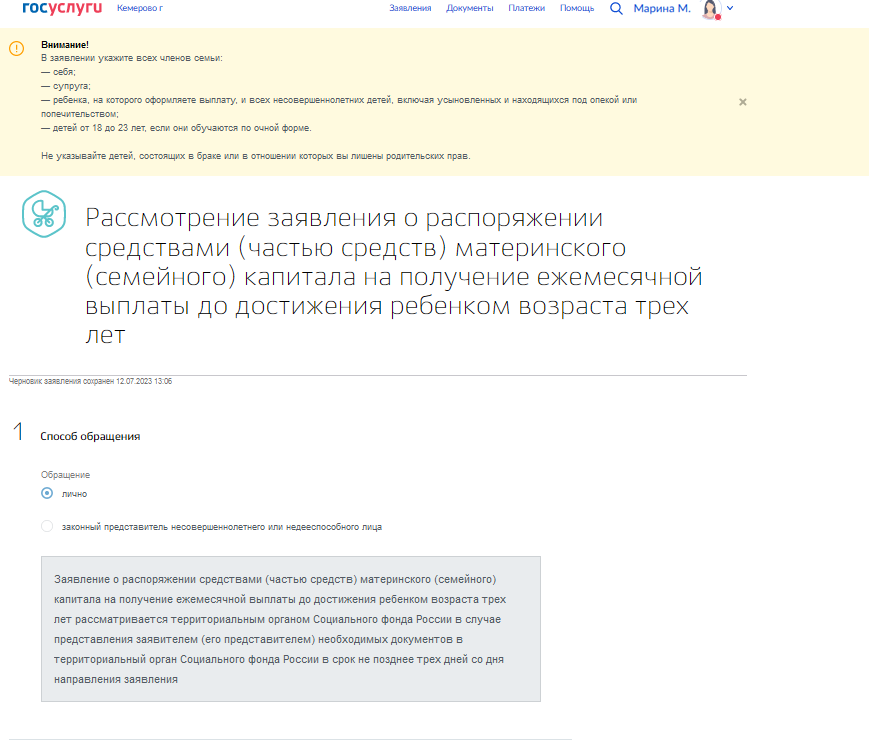 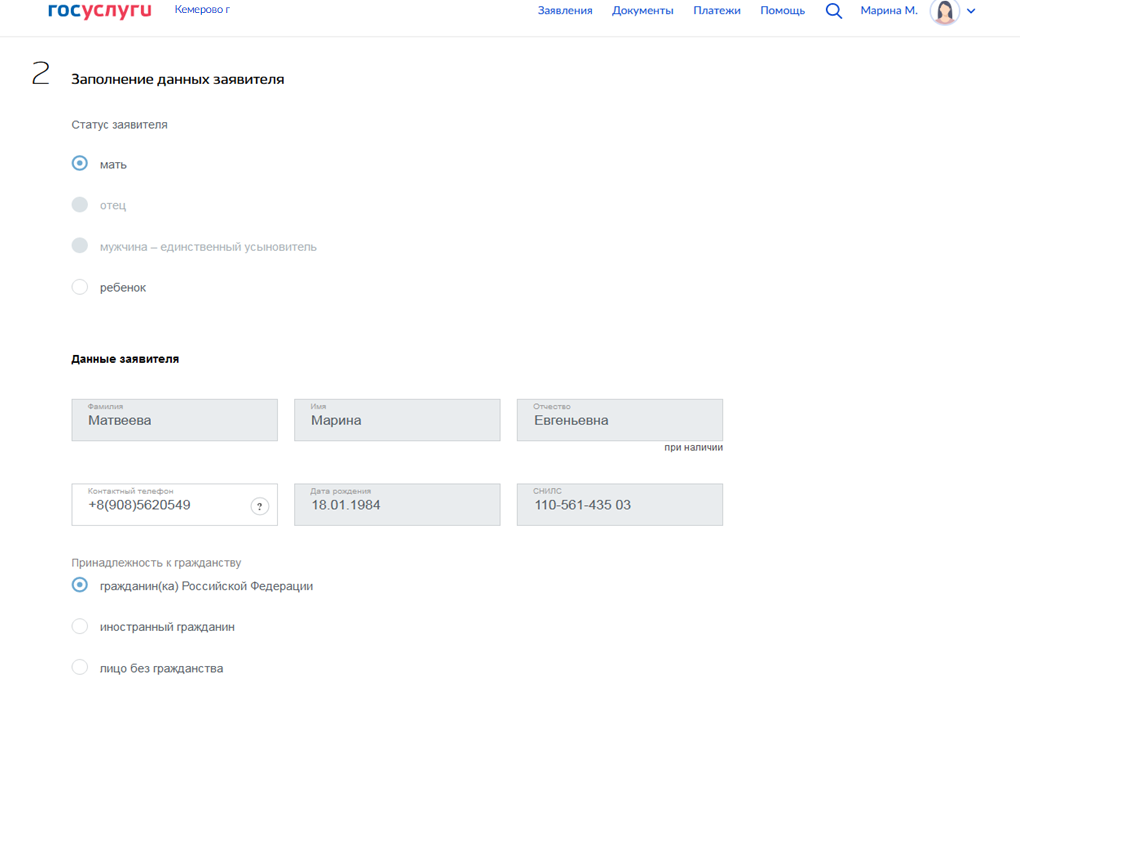 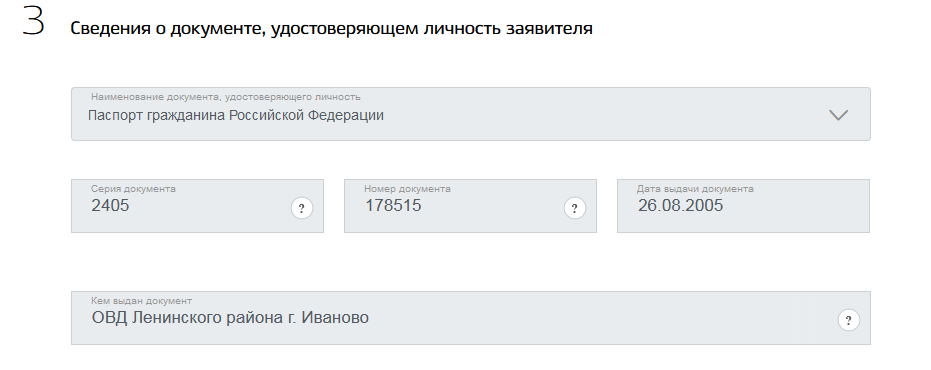 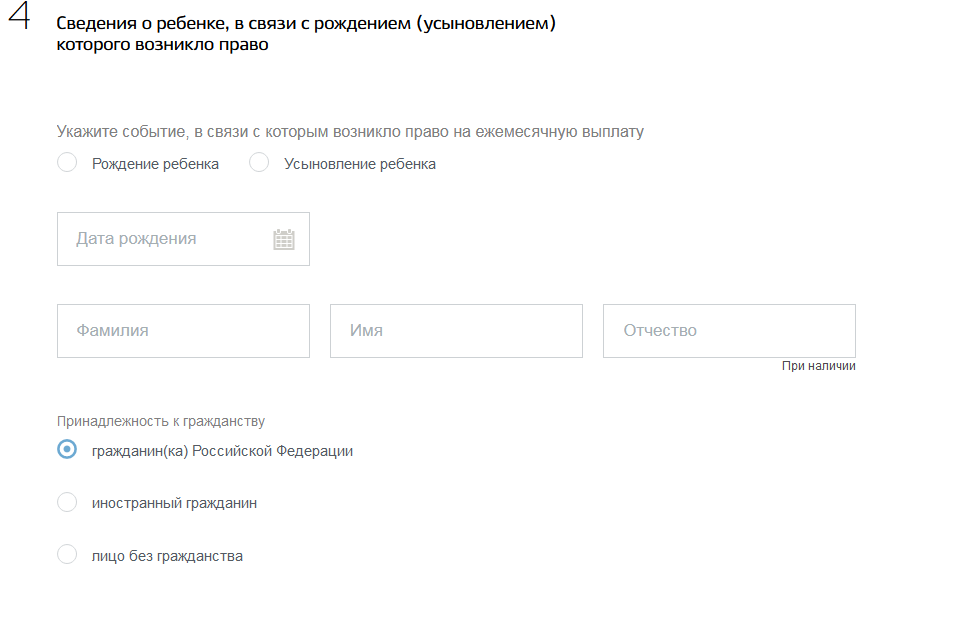 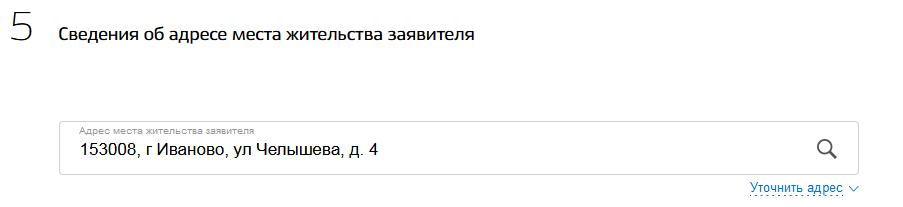 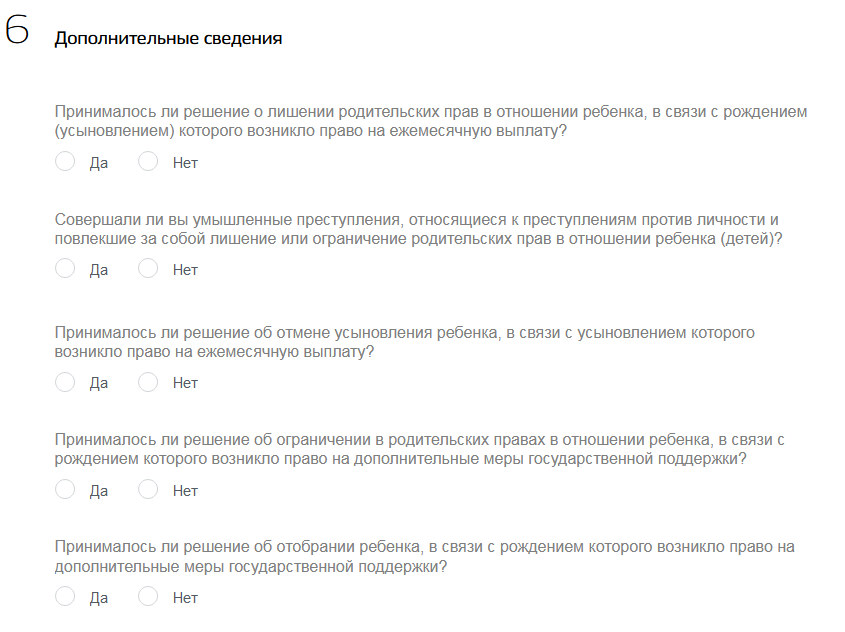 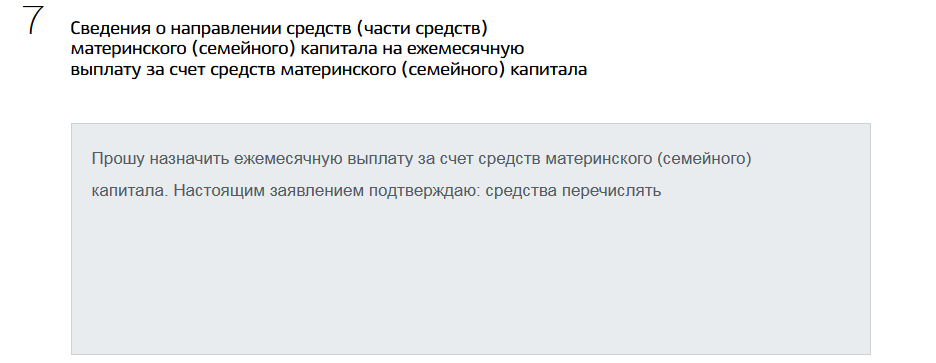 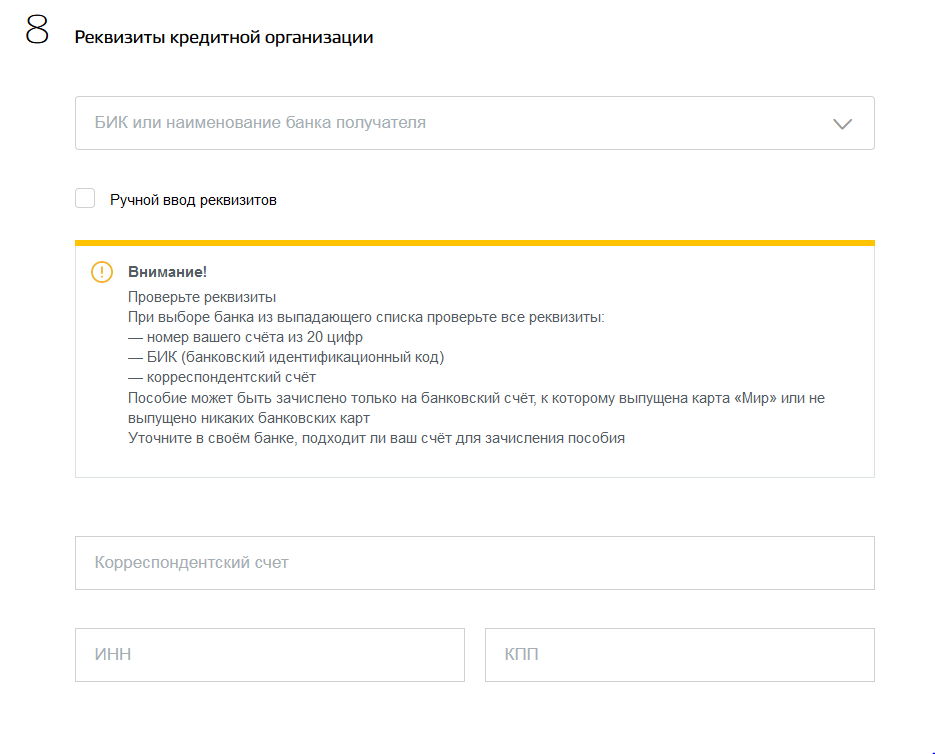 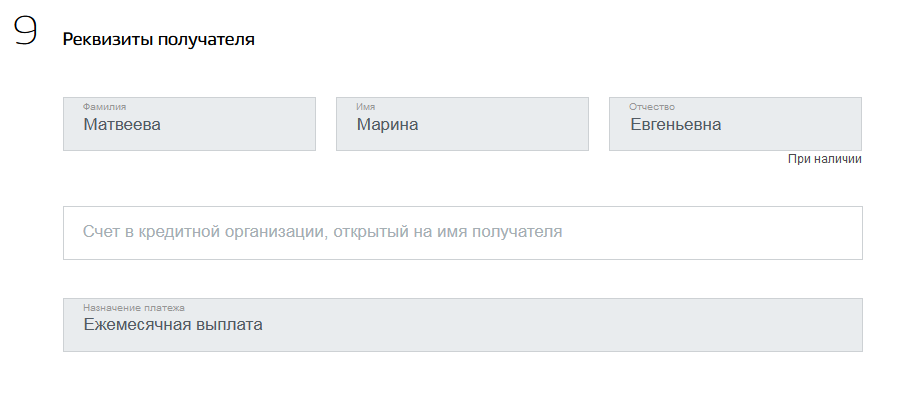 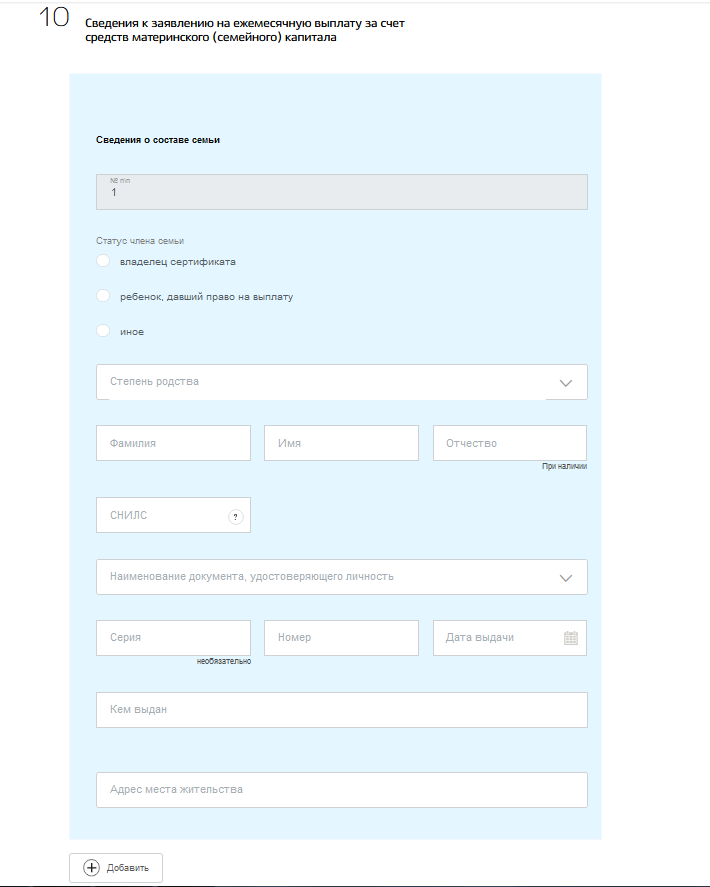 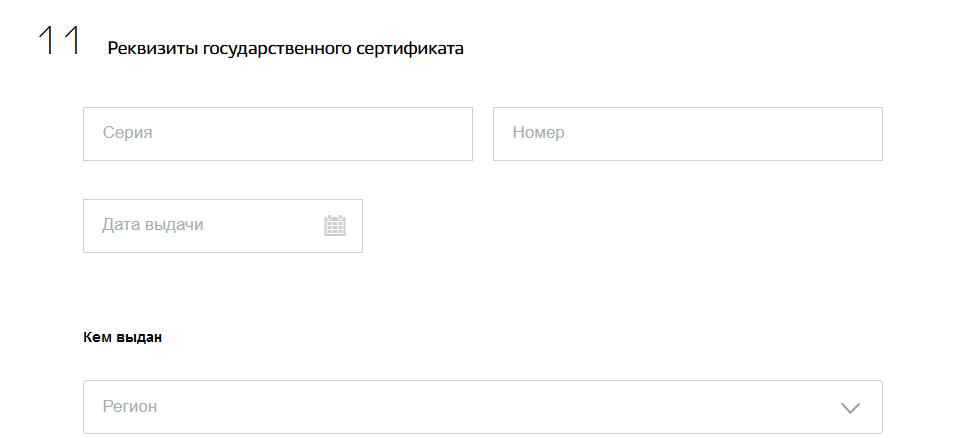 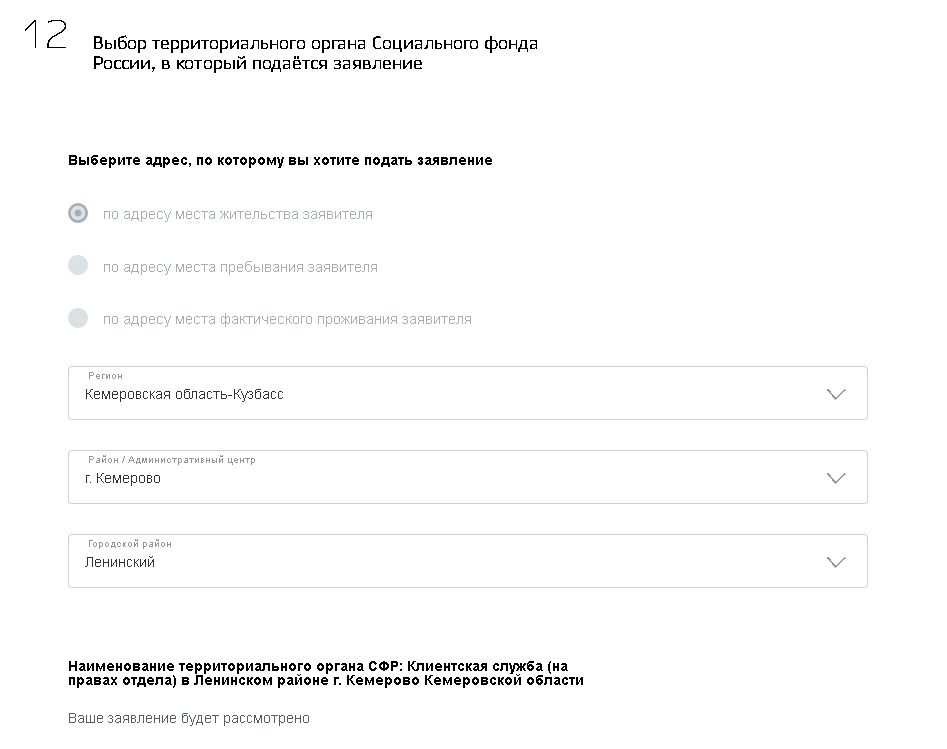 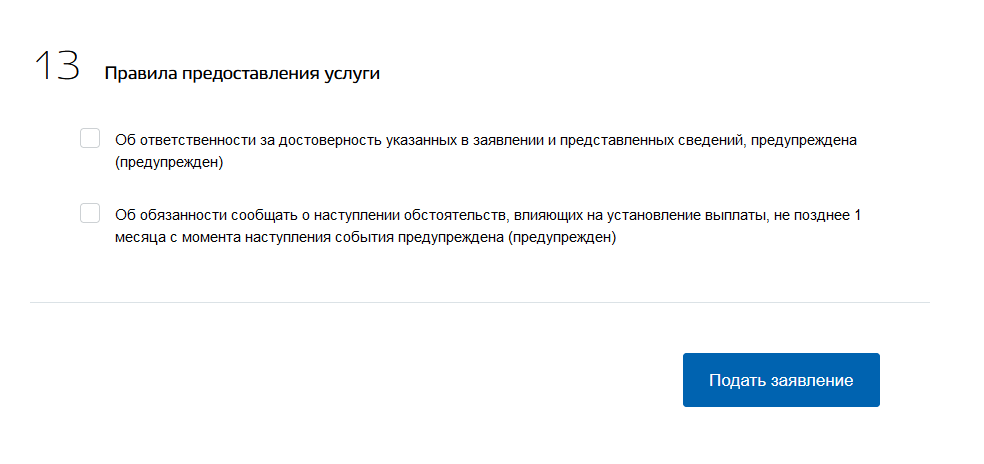 